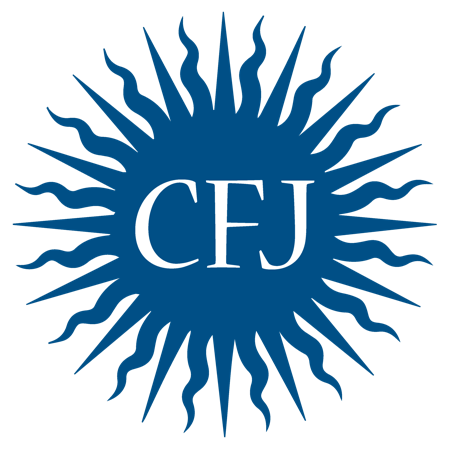 Dorothy Day Center for Faith and JusticeLeadership Position Descriptions for Academic Year 2024-2025(Click on a Leadership Position Title below to jump to description and expectations)(After viewing descriptions, click here to apply to one or more CFJ leadership position via EngageXU one app)Alternative Breaks (AB) BoardApproach Retreat Co-DirectorApproach Retreat TeamCatholic Ministry Team Co-DirectorCatholic Ministry TeamCommunity Action Day (CAD) BoardCommon GroundCompanion Group BoardCompanion Group LeaderDorothy Day Immersion (DDI) LeadersEncounter Retreat Co-DirectorEncounter Retreat TeamFred Shuttlesworth TeamGospel Choir BoardInterfaith Bridges Leadership Team   Kehilat-X Leadership Team Liturgical Choir CouncilX-Change Board (Site Coordinator, Co-Chairs)X-Change Site Leader10pm Mass Committee4pm Mass CommitteeAlternative Breaks BoardMEETS Wednesdays, 8:30-10:00 p.m.; 3-10 hour/week time commitmentThe Alternative Breaks Board is made up of up to 13 students who meet weekly during the school year and work remotely through the summer months to plan and prepare trips built on service, education, and reflection for students over Fall and Spring Breaks.  Follow this link for detailed descriptions of all available AB Board positions.(Return to list of CFJ Leadership Position titles)Approach Retreat Co-DirectorMeets outside team meetings for another 1 hour a week. With other team meetings is a 4-6 hour/week time commitmentRetreat Date TBD: Spring 2025The Approach Co-Director position is open to students who have served as an Approach team leader and have attended Approach as a retreatant. Approach co-directors work closely with the CFJ staff coordinator and serve as leaders of the team. Ideal candidates are flexible and willing to share input regarding meetings, talk preparation, and logistics. They are also open to continuing their own faith journey and attempting to synthesize their approach to spirituality as they move toward graduation. Applicants should be heavily invested in the Approach retreat and in each of the leaders.Responsibilities and Expectations:Prior to Approach weekendCommunicate with team at least once prior to the semester of leading Meet with CFJ staff coordinator weekly to plan retreat team meetingsFacilitate, in coordination with CFJ staff coordinator, all preparation meetings prior to the retreatMeet with team members for talk preparationSend out reminders to team as neededDuring Approach weekendAssist with set up during transition between activitiesFacilitate, prepare, and contribute to large group activities including prayer services and closing Check-in with leaders during weekend and offer supportive presenceAfter Approach weekendSchedule and hold at least one gathering for the team within the semester after Approach weekendAttend post-Approach large group gathering/reflectionEncourage participation in future retreats they are not co-directing(Return to list of CFJ Leadership Position titles)Approach Retreat TeamMeeting Date and time will be determined once team is set. Team will meet for about 10 weeks prior to the retreat for 3-4 hour/week time commitment Retreat Date: Spring 25, Date TBDThe Approach team leader position is open to students who attended the Approach Retreat. Guided by the Approach mission, these leaders continue to explore their spirituality while preparing to share their lived experiences with retreatants. Ideal candidates are invested in the process, open to growth and feedback, and willing to engage in intrapersonal work that allows for a sharing of life experiences and being a servant leader in a team setting. Responsibilities and Expectations:Prior to Approach weekendActively participate in recruitment of retreatants including personal invitationsParticipate in all team meetings prior to the retreat Attend team overnight retreatPrepare a leader talk  Prepare retreat materials (select songs, prepare song sheets, etc.)  During Approach weekendFacilitate a small groupFacilitate and contribute to large group activities including prayer servicesPresent one talk or prayer service After Approach weekend	Schedule and hold at least one small group gathering within two weeks after Approach weekendAttend post-Approach large group gathering/reflectionAttend team follow-up and evaluation meeting(Return to list of CFJ Leadership Position titles)Catholic Ministry TeamMeeting times TBD 1.5-2hour/week time commitment (meets weekly; some program work outside meetings)The Catholic Ministry Team ministers primarily to Catholic students on campus, providing opportunities for fellowship and community, growth in faith, and programs that educate about the rich, living traditions of Catholicism. Meetings consist of planning CMT events that aim to reach the larger Catholic community on campus(Such as the Together in Christ Program(TIC), Lenten Soup and Speaker Series or socials like Java with the Jesuits as well as reflecting upon the challenges, tensions, and joys of our Catholic faith through prayerful reflection, and faith sharing.  Ideal candidates are passionate about their Catholic faith; open to growth and learning from others; respectful ofbeliefs different from their own; humble; reliable; able to collaborate and work as a team; maintain a healthy school, work, and extra-curricular life balance; and have a willingness to share their faith with others.Responsibilities and Expectations:Attend weekly team meetingsEngage in team prayer, discussions, and reflectionsCoordinate and execute all events and PR (Return to list of CFJ Leadership Position titles)Catholic Ministry Team Co-DirectorCO-DIRECTORS MEET WEEKLY –with CFJ staff for about 30 minutes in additional to regular team meetingsIn addition to the responsibilities of being on CMT, the Co-Directors will meet with CFJ staff to help facilitate weekly CMT meetings, and monthly CMT programs. They also will have flexible responsibilities including meeting with team members, and having a role in larger campus Catholic student outreach efforts. The Co-Directors ideally should be someone who have been on CMT or a similar CFJ program in the past.(Return to list of CFJ Leadership Position titles)Common GroundMeeting time will be set when team is formed. 3-4 hr/week time commitmentThe Common Ground Team is a community of Christian students from a wide variety of backgrounds whose primary purposes are Christian faith formation and to lead Common Ground. We are looking for students passionate about asking deep questions of faith, engaging with God in worship & community, and leading others to do the same. The Common Ground Team is a space to develop a deeper sense of community and explore practices together like Bible study, prayer, leadership, and hospitality.(Return to list of CFJ Leadership Position titles)Community Action Day (CAD) BoardMEETS: 1 hour weekly after one initial 2 hour ‘orientation retreat.’

Community Action Day is Xavier’s largest day of service and is proudly student led! The event is held every semester, typically in September/October and March.  CAD Board is divided into 3 committees: Site Leaders, Sites, and PR, each led by a student Co-Chair. Our student run Board also works with staff and parishioners from Bellarmine’s Social Mission Office and XU’s Alumni and HR Offices to coordinate the participation of the greater XU community. Responsibilities and Expectations:Each Board member is required to be part of one committee, and must be able to meet weekly.Each Board member is required to attend CFJ’s Envision Retreat, date is TBDContact service sites in Cincinnati communityRecruit and train Site LeadersPromote CAD Coordinate logistics and communicate with Bellarmine Social Mission, XU Alumni and HROrganize event logistics and other general administrative responsibilities for the day, depending on the assigned committee. (Return to list of CFJ Leadership Position titles)Companion Group Board MEETS weekly, Day and time TBD-1 hour/week time commitment, in addition to Companion Group Leader commitments and responsibilitiesThe Companion Group Board (CGB) position is open to returning and former Companion Group Leaders. Each member supports the Companion Group (CG) program through facilitation and planning of leader meetings; coordinating one-time large group events; directing the recruitment efforts at the start of fall and spring semesters. An ideal candidate for the CGB is enthusiastic about CGs; motivated and open to grow in faith and leadership; committed to CG Mission and 3 Pillars of faith, community, and reflection; capable of providing direction to peer leaders; an effective communicator AND listener; able to maintain a healthy school, work, social, extracurricular life balance; punctual; task-oriented; able to take on new roles as assigned and let go of roles when asked; well-organized. If you would like to interview for the Board you can just let Colleen know and then sign up for two interview time slots or set up one longer meeting for an hour where we can talk about both positions. Responsibilities and Expectations:Attend and actively participate in bi-weekly Board meetingsAttend and help facilitate CG Leader meetingsOrganize/coordinate fall semester CG Kick-OffAdvertise and recruit for CGs at start of fall semesterAssess CGs using end of semester reflections and other methods(Return to list of CFJ Leadership Position titles)Companion Group Leader MEETS weekly either Mondays 3-4pm, Wednesdays 3-4pm or Thursdays 4-5pm TBD next Fall; 2.5 hour/week commitmentThe Companion Group Leader (CGL) position is open to rising sophomore, junior, and senior students. Students who have not participated in a Companion Group (CG) but have actively been involved in other CFJ programs are also considered. CGLs report to the CFJ staff coordinator for CGs and to the Companion Group Board as needed. An ideal candidate for the CGL position is enthusiastic about CGs; motivated and open to grow in faith and leadership development; eager to build community within a small faith-sharing group; ready and willing to talk about faith, relationship with God, and prayer; capable of leading a group of peers; an effective communicator AND listener; maintain a healthy school, work, social, extracurricular life balance; participant or a former participant of a CG.Responsibilities and Expectations:Attend weekly meetings during fall and spring semester	Facilitate a weekly CGWork collaboratively with co-leader and prepare meeting agenda for weekly group meetingsCommunicate with group members as neededOffer support to group members as needed outside of group meeting timeMeet a minimum of one time for 1 on 1 check in with staff coordinator each semesterAdvertise and recruit CG participants at start of fall and spring semestersAttend CG Kick-Off gatherings and CG large group events(Return to list of CFJ Leadership Position titles)Dorothy Day Immersion LeadersMEETS Weekly Wednesdays, 7-8:30pm; 1.5-2 hr/week commitmentDorothy Day wrote, “The greatest challenge of the day is how to bring about a revolution of the heart, a revolution that has to start with each one of us.” Leaders assist in planning all of the DDI trips (finalizing locations, partner organizations for service and education, etc.) and are responsible for creating a positive, enriching experience for participants and partners. Leaders meet weekly to share information and for increased leadership development. They are responsible for community development within the group and facilitation of reflections and discussion on the trips and throughout the year. Leaders who are interested in integrating faith and justice, who are ready to enter into – and lead others – through difficult conversations, and who are organized and committed to turning big ideas into tangible results are a good fit for DDI leadership. Responsibilities and Expectations:Weekly 1.5-hour meetings throughout the 2024-2025 school yearPlanning 3-4 trips as groupAssist in promotion of the program to Xavier students: recruiting, selecting, and placing participantsFacilitate pre- and post-trip meetings with participants (planning education, activities, reflection)Managing 1 trip:Maintain on-going communication with community partnersTrack payment information and facilitate fundraisingAssist in creation of itinerary and plan for housing, food, and transportation while on the tripCreate estimated budgets for trips (with staff assistance)Ongoing communication with participants to ensure they meet deadlines, attend meetings, make payments, participate in fundraisers, etc.Co-facilitate daily reflections throughout the trip(Return to list of CFJ Leadership Position titles)Encounter Retreat Co-DirectorCO-DIRECTORS MEET WEEKLY – Day and time TBDEncounter Retreat weekend: Fall 2024The Encounter Co-Director position is open to students who have served as a retreat leader in the past and/or who have attended Encounter as a retreatant(or the Approach retreat).  Encounter co-directors work closely with the CFJ staff coordinator of Encounter and serve as leaders of the Encounter student leader team in preparation for the Encounter Retreat.  Ideal applicants are dedicated and dependable as well as enthusiastic about sharing their faith and being a servant leader in a team setting.Responsibilities and Expectations:Prior to Encounter RetreatActively participate in recruitment of retreatants including personal invitations Meet with CFJ staff coordinator weekly to plan retreat team meetings    (10-12 meetings total)Facilitate, in coordination with CFJ staff coordinator, all preparation meetings prior to the retreat (10 team meetings total)Assist in planning and facilitating team overnight retreatPrepare an Encounter talkMeet with team members for talk preparationDuring Encounter weekendAssist with speaking roles during transitions between activitiesFacilitate small group discussion and activitiesFacilitate, prepare, and contribute to large group activities including prayer servicesPresent an Encounter talkAfter Encounter weekendSchedule and hold at least one small group gathering within two weeks after Encounter weekendAttend team follow-up and evaluation meeting(Return to list of CFJ Leadership Position titles)Encounter Retreat TeamTime TBD once team is picked, usually in the evening Monday or Tuesday for 2 hours a week for 10 weeks before retreatEncounter Retreat weekend: Fall 2024The Encounter team leader position is open to rising junior and senior students who have attended the Encounter and/or Approach retreats.  Encounter leaders prepare for and facilitate the Encounter retreat under the direction of the student co-directors and CFJ staff coordinator.  Ideal applicants are dedicated and dependable as well as enthusiastic about sharing their faith and being a servant leader in a team setting.Responsibilities and Expectations:Prior to Encounter weekendActively participate in recruitment of retreatants including personal invitationsParticipate in all team meetings prior to the retreat (10 total)Attend team overnight retreatPrepare a leader talk	Prepare retreat materials as assigned During Encounter weekendFacilitate a small groupFacilitate and contribute to large group activities including prayer servicesActively socialize with retreatants during meals and breaksCheck-in with each other during weekend and be a supportive presencePresent one Encounter talkParticipate in team meetingsAfter Encounter weekendSchedule and hold at least one small group gathering within two weeks after Encounter weekendAttend post-Encounter large group gathering/reflectionAttend team follow-up and evaluation meeting(Return to list of CFJ Leadership Position titles)Fred Shuttlesworth TeamMeeting time TBD; 1-2 hour/week commitment The Fred Shuttlesworth Team is open to sophomores, juniors, and seniors who have deep personal commitment to the exploration of the intersection of faith and racial justice and seeking a leadership role in this work. This team will endeavor to embody the spirit of its namesake, Rev. Fred Shuttlesworth, who spent his life as a faith leader dedicated to activism both in the Civil Rights movement and later in Cincinnati. This dynamic leadership team will take seriously the care and growth of fellow students and develop the courage to be advocates for racial justice. The work of this team will be rooted in liberative theological perspectives, but a religious commitment is not required. Responsibilities and Expectations:  Weekly meetings with the team (including one orientation meeting this spring) Helping develop, promote, and execute a calendar of events. Supporting and connecting with Black student groups.  Meet a minimum of one time for 1 on 1 check in with program director each semester.  Building relationships with African and African-American students, staff, and faculty. Gospel Choir BoardMEETINGS TBD; 2-3 hour/week commitmentThe Xavier University Gospel Choir is an ensemble that fosters faith, community and music. Steeped in the Gospel tradition, the choir board will have responsibilities in attending to the spiritual grounding of the choir, fostering community, and discerning important ways for the choir to contribute to the spiritual wellbeing of the XU community. This dynamic team will take seriously the care and growth of fellow students, seeking to be their partners in faith while at Xavier.Leadership commitments will include a weekly meeting with the team, assistance to the director when needed, attendance at weekly rehearsals, leadership at Common Ground, and partnerships with the wider community.Responsibilities and Expectations:  Weekly & monthly meetings with the team Assistance to the director when needed Attendance at rehearsals, Common Ground and performances with the choir Filling one of the following roles:  a. Choir Chaplain – the chaplain will attend to the prayer life of choir and design times and opportunities for prayer both in and out of rehearsal. b. Choir Ambassador – the ambassador will be the public face for the choir, attending to recruiting efforts and public relations. c. Choir Manager – the manager will keep a calendar of rehearsals, performances, and maintain email contact with members. (Return to list of CFJ Leadership Position titles)Interfaith Bridges Leadership Team MEETS: Weekly 1-2 hr/week time commitment Interfaith Bridges Leadership Team is committed to furthering respect for religious, cultural, and nonreligious identities, relationships across religious divides, and interfaith engagement that seeks the common good. Leaders demonstrate curiosity about and commitment to religious pluralism, ideally from a variety of faith and philosophical traditions -- including non-religious or other values-based worldviews.Responsibilities include:Attending weekly meetings (45 minutes/weekly.)Planning and collaborating to build engaging interfaith events on campus, including Dine Better Together.Engaging with other students in interfaith dialogue, through intentional outreach.Responsibilities may also include:Leadership for off-campus interfaith field tripsInterfaith Companion Group support(Return to list of CFJ Leadership Position titles)Kehilat-X Leadership TeamMEETS biweekly time will be picked after team is selectedKehilat-X is a growing community of Jewish students from a wide variety of backgrounds.  We are looking for Leaders whose primary role is building intentional community for Jewish students on campus.  We seek effective communicators and listeners.  Ideal applicants have a heart for hosting and/or experience planning events, and enjoy meeting, welcoming and mentoring other students. Social-media savvy is a plus!Responsibilities include:Bi-weekly meetings (Mondays or Thursdays 12-1PM or 3-4PM) with Kehilat-X Leadership Team and/or Rabbi Jen;Helping develop and promote a calendar of Jewish Xavier student events (Shabbat and holiday-related, cultural, social, and tikkun-olam/service-oriented);Attendance at Kehilat-X events;Representing and/or liaising on behalf of Kehilat-X at Interfaith events on campus;Liaising with UC Hillel;Liaising with Xavier Jewish faculty and staff, as needed.(Return to list of CFJ Leadership Position titles)Liturgical Choir CouncilMEETS with Roberta Whitely as needed.  One hour/week time commitment in addition assisting with Mass setup, singing at Mass, and attending choir warmups.  The Liturgical Choir Council is a leadership team composed of members who sing in the choir. Members of the council coordinate organizational aspects of the ensemble, actively assist with recruitment and retention of choir members, plan events for the choir, and serve as an advisory board to the director.  All council members must sing in the Liturgical Choir and commit to singing for Sunday student masses (4PM OR 10PM) as well as special liturgies throughout the year.  Ideal candidates are passionate about their faith and music ministry; take initiative in reaching out to others; are task-oriented and committed to the choir; and maintain a healthy school, work, and extra-curricular life balance. Responsibilities and Expectations:Attend council meetingsDemonstrate support for the choir by actively singing at liturgies and special liturgies on a regular basis Coordinate recruitment efforts at the beginning of fall and/or spring semesters;Plan any retreats or outings in conjunction with the directorAssist with the recruitment of choir members for special liturgies, including Baccalaureate MassAssist the director in serving the spiritual, organizational, and musical needs of the ensemble(Return to list of CFJ Leadership Position titles)X-Change BoardMEETING TIME Monday, 4-6PM (Site leader meeting), AND 1 additional hour, date/time TBD (Board Meeting); 3-4 hours/week.The X-Change Board assists the CFJ staff coordinator in overseeing the X-Change weekly service program for students.  Ideal candidates will have experience with service and social justice issues, as well as leadership and facilitation experience, the ability to build a community with a small group of peers, and the ability to communicate effectively both with Site Leaders and the Board.Responsibilities and Expectations:Lead groups of X-Change site leaders weekly in training and reflectionAssist in creation of training and reflection materialsSupport X-Change Site Leaders and Participants when short-term transportation issues arise (a site leader is sick one week, etc).Assist with advertising of X-Change opportunity and recruitment of participantsHelping to manage the logistics of X-Change sign upWorking closely with the CFJ staff coordinator to make sure sign-ups and placement run smoothlyPresence and facilitation at X-Change Kickoff eventTo aid in the placement process of applicants to service sites, the week after the close of applications (the leading up to Kickoff)Attend CFJ’s Envision at the start of Fall Semester(Return to list of CFJ Leadership Position titles)X-Change Site LeaderMEETING TIME Monday, 4-6PM (Site leader meeting), Weekly Service as Scheduled, 3-4 housr/weekX-CHANGE relies on Site Leaders to be the connection point between student Volunteer Participants, Site Representatives, and the X-Change Board. Ideal candidates are leaders who are outgoing, effective communicators, experienced team/relationship-builders who are comfortable with small group facilitation.Responsibilities and Expectations:Serve as the key connector between your small group, your service site, and the X-Change Board.Serve weekly in the community with your small group of X-Change participantsLead reflection and community-building activities with your group each week, immediately after serviceManage transportation plan for the groupMeet weekly with X-Change Board members to engage in leadership training and reflect on own experiencesSmall group leadership and facilitation is a large part of the positionHelp to recruit new participantsBuild community within your group of participants. (This is a critical aspect of the site leader position)Attend and facilitate for your small group at X-Change Kickoff event, the Sunday before weekly service begins(Return to list of CFJ Leadership Position titles)10pm Mass CommitteeMEETS WEEKLY for the duration of 1 hour (Time TBD) and Sundays 9:15-11:15PM- 3-hour/week time commitmentThe 10:00pm Mass Committee is comprised of 6 to 12 team members whose primary aim is to minister to the student 10:00pm Mass community and each other.  This is accomplished through carrying out all liturgical tasks needed to execute the liturgy (with the exception of music); creating a safe, welcoming environment that helps students feel comfortable and a sense of belonging; and meeting weekly to pray, learn and discuss topics related to the liturgy and our faith.  Ideal candidates are passionate about their Catholic faith, liturgical prayer, and ministering to others; reliable; consistent in attendance, approachable, warm and hospitable; able to collaborate and work as a team; excellent communicators; open to growth and learning; and able to maintain a healthy school, work, and extra-curricular life balance.Responsibilities and Expectations:Attend weekly team meetings and Sunday 10:00pm masses (currently 9:00pm masses)Engage in team prayer, discussions and reflectionsCarry out duties as assigned before, during, and after the 10:00pm massAssist with additional special liturgies and prayer services as needed and ableAssist with recruitment, scheduling and training of all liturgical ministers(Return to list of CFJ Leadership Position titles)4pm Mass CommitteeMEETS WEEKLY for the duration of 1 hour and Sundays 3:15-5:15PM - PM; 3-hour/week time commitmentThe 4:00pm Mass Committee is comprised of 6 to 12 team members whose primary aim is to minister to the student 4:00pm Mass community and one another.  This is accomplished through carrying out all liturgical tasks needed to execute the liturgy (with the exception of music); creating a safe, welcoming environment that helps students feel comfortable and a sense of belonging; and meeting weekly to pray, learn and discuss topics related to the liturgy and our faith.  It is expected all team members model a Christian way of living and have a desire to share and grow in their faith.Ideal candidates consistently attend Mass, are passionate about their Catholic faith, liturgical prayer, and ministering to others; reliable; consistent, approachable, warm and hospitable; able to collaborate and work as a team; excellent communicators; open to growth and learning; and able to maintain a healthy school, work, and extra-curricular life balance.Responsibilities and Expectations:Attend weekly team meetings and Sunday 4:00pm massesEngage in team prayer, discussions and reflectionsCarry out duties as assigned before, during, and after the 4:00pm massAssist with additional special liturgies and prayer services as needed and ableAssist with recruitment, scheduling and training of all liturgical ministers(Return to list of CFJ Leadership Position titles)